Cuda świata na tle nieba - ilustracje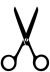 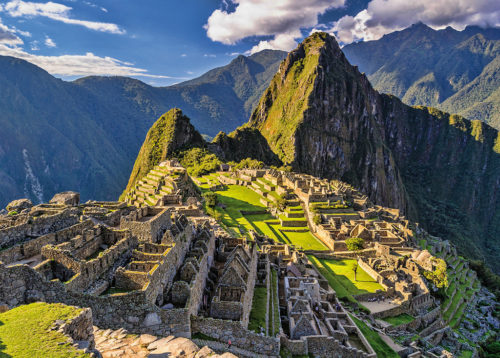 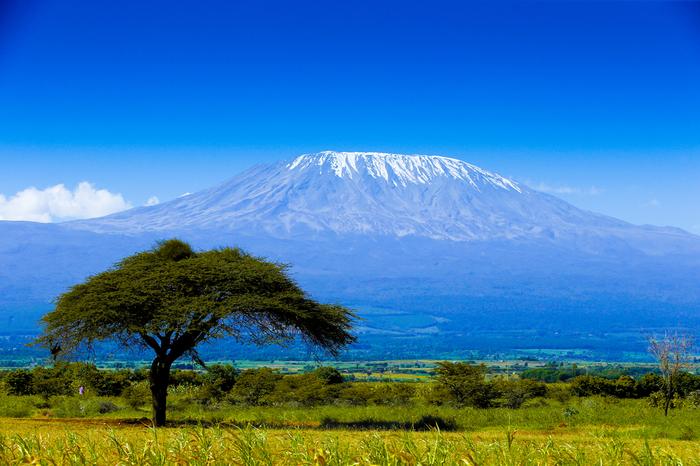 Machu Picchu - zaginione miasto InkówKilimandżaro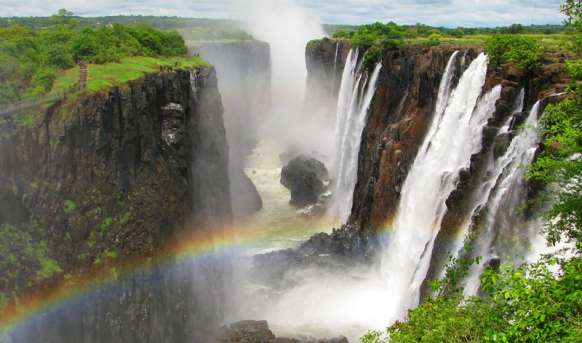 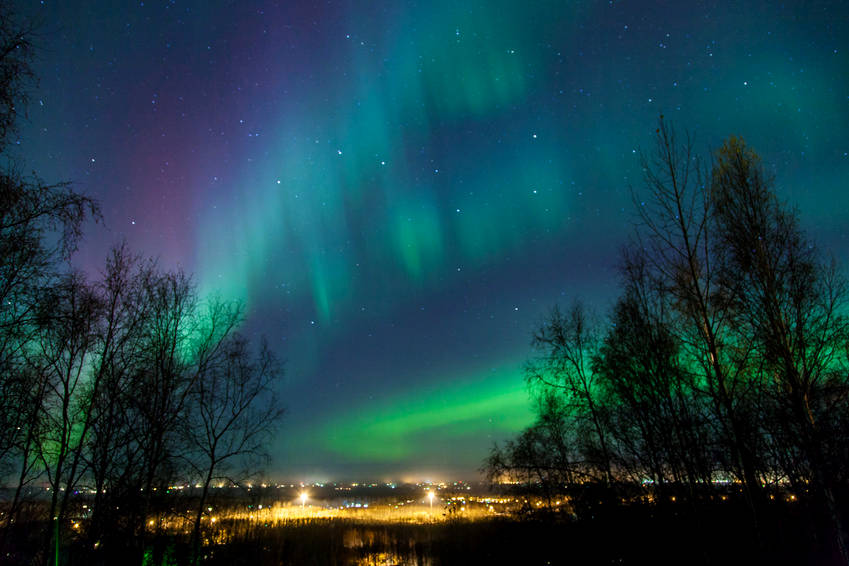 Wodospad WiktoriiZorza polarna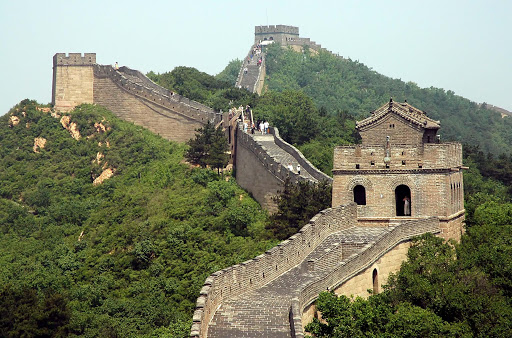 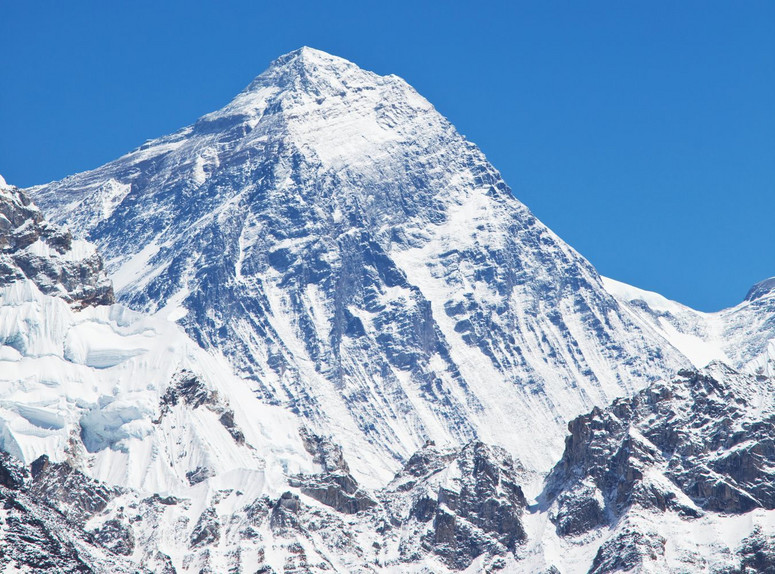 Wielki Mur ChińskiMount Everest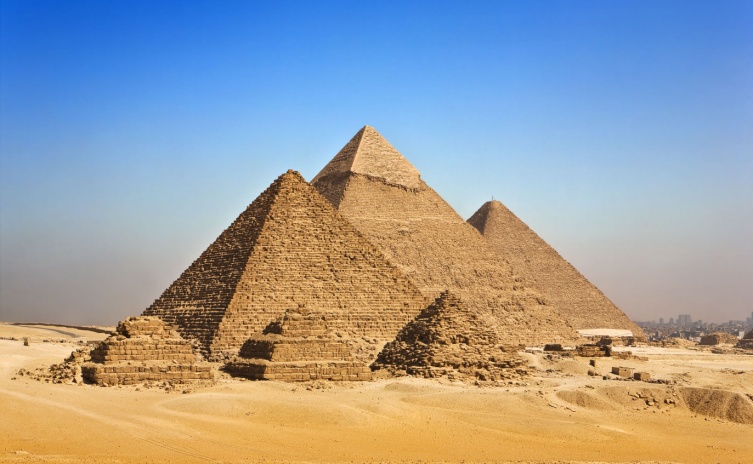 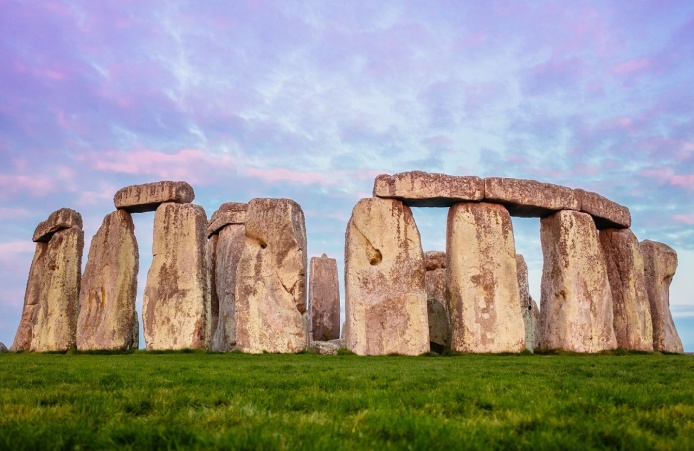 Piramidy w GizieStonehenge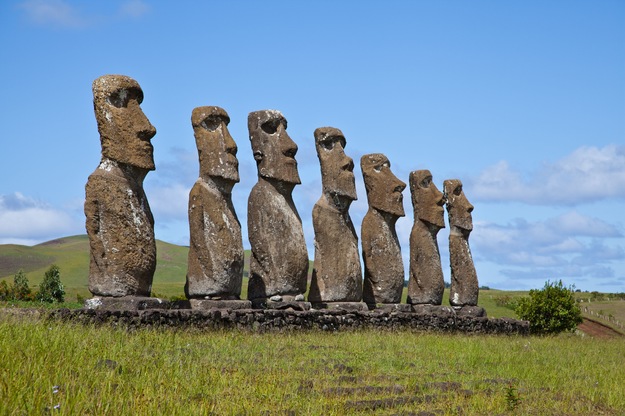 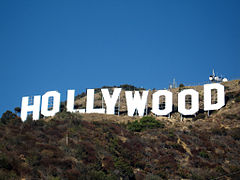 Wyspa WielkanocnaHoolywood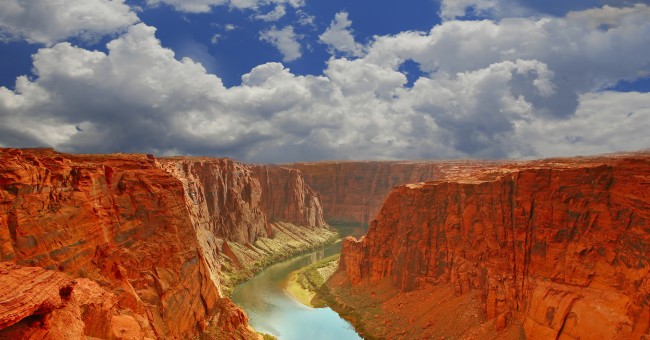 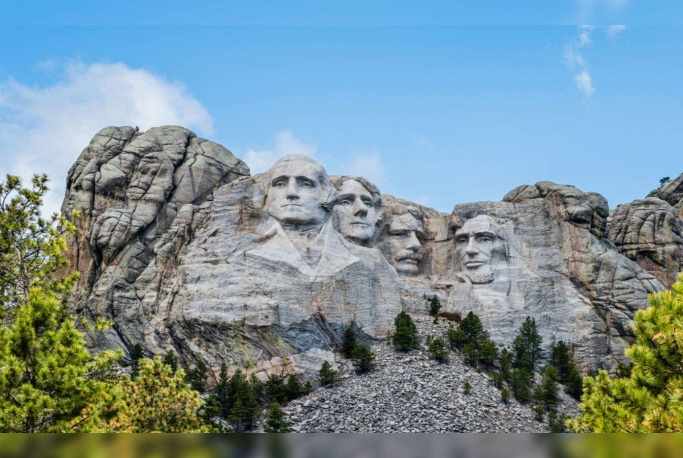 Wielki Kanion KoloradoMounte Rushmore